 たつの市長 宛 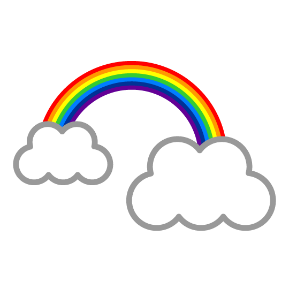 「来て！見て！実る！がんばる地域発見」連絡票市長が伺います。ご連絡ください。※案内チラシなどがあれば合わせて情報提供ください。たつの市広報秘書課（FAX0791-63-2594）へ行事名開催日時　　年　　月　　日（　）　　時　 分～　 時　 分開催場所参加人数　　　　　　　　名　　連絡先ご氏名団体名・役職名など電話番号：自宅電話：携帯電話：特記事項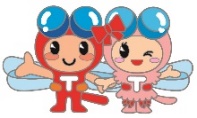 